ПОЛОЖЕНИЕ о порядке формирования основной образовательной программы дошкольного образования в муниципальном дошкольном учреждении «Детском саду комбинированного вида № 7 г. Алексеевка Белгородской области» Общие положения 1.1. Настоящее положение разработано для  Муниципального дошкольного образовательного учреждения «Детского сада комбинированного вида № 7 г. Алексеевка Белгородской области» (далее – Детский сад № 7) в соответствии Федеральным законом от 29 декабря 2012г. №273-ФЗ «Об образовании в Российской Федерации», утвержденным приказом Министерства образования и науки Российской Федерации от 17 октября 2013 г. №1155 «Порядком организации и осуществления образовательной деятельности по основным образовательным программам дошкольного образования», утвержденным приказом Министерства образования и науки  Российской Федерации от 30 августа 2013г. №1014, Правилами внутреннего трудового распорядка работников Учреждения, Уставом Учреждения.  1.2. Основная общеобразовательная программа – образовательная программа дошкольного образования (далее – Программа) Детского сада № 7 – нормативноуправленческий документ, являющиеся обязательной единицей учебно-методической документации, определяющей содержание и организацию образовательной деятельности в учреждении. 1.3.  Программа формируется как программа психолого-педагогической поддержки позитивной социализации и индивидуализации, развития личности детей дошкольного возраста и определяет комплекс основных характеристик дошкольного образования (объем, содержание и планируемые результаты в виде целевых ориентиров дошкольного образования). 1.4.  Программа разрабатывается и утверждается Учреждением самостоятельно в соответствии с федеральным государственным образовательным стандартом дошкольного образования и с учетом примерных образовательных программ дошкольного образования. Алгоритм конструирования, рассмотрения  и утверждение Программы.Программа  состоит из обязательной части и части, формируемой  участниками  образовательных отношений в соотношении 60% и 40%. Разработкой Программы занимается  рабочая группа педагогов, утверждённая  приказом  заведующего ДОУ под руководством заведующего.  Заведующий составляет обязательную часть Программы с учётом примерной  образовательной программы дошкольного  образования, внесённой в реестр  примерных образовательных программ дошкольного  образования. Рабочая группа  разрабатывает часть, формируемую участниками образовательных отношений  с учетом парциальных программ. Содержание подготовленной части Программы, формируемой участниками образовательных отношений, а также перечень парциальных программ с аннотациями размещаются  в родительских уголках всех групп для ознакомления родителей (законных представителей) воспитанников.  Обсуждение содержания части Программы, формируемой участниками образовательных отношений, организуется во время групповых родительских собраний.  По результатам обсуждения проводится анкетирование среди родителей (законных представителей) с целью определения их мнения о содержании части, формируемой участниками образовательных отношений.  Анкетирование  проводится в анонимной форме. Участники анкетирования из предложенного  перечня  парциальных  программ  выбирают  определённое  инструкцией к анкетированию количество  программ.  С результатами  анкетирования родителей (законных представителей) знакомят на общем  родительском  собрании, также  через  размещение информации на официальном  сайте, на  информационных стендах в групповых  раздевалках. Программа рассматривается и принимается на заседании Педагогического совета, утверждается приказом заведующего Учреждения.  Программа начинает реализовываться с начала учебного года после ее утверждения.  2.11. Программа после утверждения не меняется за исключением случаев, предусмотренных законодательством РФ.  Делопроизводство.Анкеты и протоколы родительских собраний с вопросами обсуждения содержания Программы хранятся на группах до принятия новой Программы. Программа оформляется в печатном варианте, постранично нумеруется, скрепляется подписью руководителя и печатью. Программа хранится  до окончания срока её освоения. Копия Программы размещается на официальном сайте ДОУ в сети Интернет в течение 10 рабочих дней с момента ее утверждения.Рассмотрено и принято на заседании Педагогического советаПротокол от 30 августа 2017г. №1Утверждено приказом заведующего 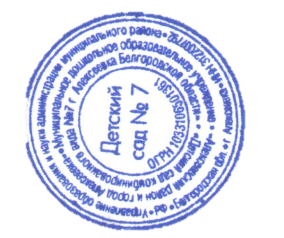 от 31 августа 2017г. № 56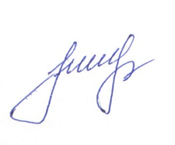 Заведующий                           Е. С. Лухтан